Publicado en  el 02/06/2015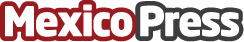 La SSPO comprometida con las políticas de atención y prevención de la violencia de géneroDatos de contacto:Nota de prensa publicada en: https://www.mexicopress.com.mx/la-sspo-comprometida-con-las-politicas-de Categorías: Derecho Sociedad Oaxaca http://www.mexicopress.com.mx